Speaker of the House of Delegates 
Curriculum Vitae Form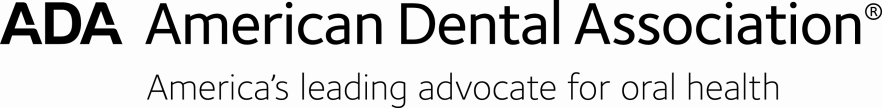 211 E. Chicago AvenueChicago, IL 60611The ADA Speaker of the House of Delegates Curriculum Vitae Form should be completed in its entirety. If additional space is required, attach extra pages with the same section titles and in the same order.  Although it is permissible to attach an existing curriculum vitae, the use of “see attached CV” in any section is discouraged. In accordance with the Election Commission Rules Governing the Conduct of Campaigns for All ADA Elective Officers, this document may be electronically distributed to the members of the House of Delegates.11/2021NAME: 	______________________________________DATE:   _____________________PERSONAL INFORMATIONPERSONAL INFORMATIONOffice Address:Phone:Fax:Email:Home Address:Phone:Fax:Email:EDUCATIONEDUCATIONYearDegreeCollege:Dental School:Dental Specialty Training:Other:LICENSUREStateYearACADEMIC or PROFESSIONAL APPOINTMENTS (Location)RankYears(s)TeachingTeachingTeachingResearchResearchResearchPROFESSIONAL SOCIETY MEMBERSHIPS (excluding ADA)Offices HeldDENTAL PRACTICE (location)DateHONORS and AWARDSCOMMITTEES – DENTAL ORGANIZATIONS (including ADA)DateOFFICES HELD – DENTAL ORGANIZATIONS (including ADA)DatePRESIDING or PARLIAMENTARY PRESENTATIONS (list five most recent)PRESIDING or PARLIAMENTARY PRESENTATIONS (list five most recent)PRESIDING or PARLIAMENTARY PRESENTATIONS (list five most recent)PRESIDING or PARLIAMENTARY PRESENTATIONS (list five most recent)TopicTopicSocietyDate1.2.3.4.5.LEADERSHIP or PARLIAMENTARY ARTICLES PUBLISHED (list three most recent)1.2.3.WORKSHOPS ATTENDED ON PARLIAMENTARY PROCEDUREDateDescribe your background (statement of qualifications) in presiding experience and any service in roles such as: Parliamentarian, teaching parliamentary procedures, or any other position(s) providing comparable experience.Why do you want to be ADA Speaker? What do you hope to accomplish?